MEN OF VALOR CONFERENCE / COMBINE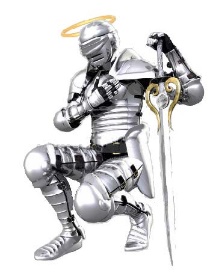 “Let the light within you shine brighter than the light on you!”Innisbrook Resort, Palm Harbor, FL                    June 15 – 17, 2017Thursday, June 15, 2017Friday, June 16, 2017Saturday, June 17, 20179:00 amTeam Meeting – Stirling Hall3:00 pm to 5:30 pmGolf Clinic – Anthony Stepney3:00 pm to 7:30 pmConference Registration and check-in – Stirling Hall3:30 pmInnisbrook check-in begins – Osprey Clubhouse 5:00 pm to 6:00 pmMen of Valor Dinner – on your own 6:30 pm to 7:30 pmPastor Training – Pastors E. Cummings & P. Coats (Stirling Salon) /Free time in Stirling Hall for Students 7:30 pm to 8:00 pmAn Inspired Head Coach – Stirling – Evangelist RV Brown7:00 am Conference Registration and check-in – Calvary of Clearwater 110 McMullen Booth Rd # A, Clearwater, Fl. 337598:00 am to 8:30 amMen of Valor Welcome / Instructions – Dr. Jeffery Singletary – Calvary Football Stadium8:30 am – 9:00 amField Warm up Drills 9:00 am to 10:30 amTrack 1 Combine – Calvary Football Stadium9:00 am to 9:30 amGame 1 9:30 am to 10:00 amGame 210:00 am to 10:30 amGame 39:00 am to 10:30 amTrack 1 Conference – Calvary Academy9:00 am to 9:30 amSession 1 9:30 am to 10:00 amSession 210:00 am to 10:30 amSession 310:30 am – 11:00 amBreak & Transition 11:00 am – 12:30 amTrack 2 Combine – Calvary Football and Gym11:00 am to 11:30 amGame 411:30 am to 12:00 amGame 512:00 am to 12:30 amGame 611:00 am – 12:30 amTrack 2 Conference 11:00 am to 11:30 pmSession 4 11:30 pm to 12:00 pmSession 512:00pm-12:30pmSession 612:30 pm – 1:30 pmLunch1:30 pm to 2:00 pmCombine Championship1:30 pm to 2:00 pmFootball2:00 pm to 2:15 pmFast Man2:20 pm to 2:30 pmStrong Man2:30 pm to 3:00 pmBasketball Championship3:00 pm to 3:30 pmReturn to Innisbrook3:30 pm – 5:00 pmDown Time 5:00 pm – 6:00 pmDinner (Pick-up) – Stirling6:30 pm – 8:00 pm30 /30 Converted - DR. ERIK CUMMINGS9:00 pm – 9:30 pmTeam Meeting – Stirling8:30 am to 8:35 amMen of Valor Face-time with the Father – Stirling Hall8:35 am – 8:45 amWelcome – Stirling Hall8:45 am to 8:55 amMen of Valor Worship - T-D.O.G.G. – Stirling Hall9:00 am to 9:20 amGeneral Session 1 – The True Light – TOMMY GREEN - Stirling Hall9:20 am to 9:30 amPrayer Time9:30 am to 9:50 amBreakout 9:50 am to 9:55 amBreak – Stirling Hall9:55 am to 10:05 amMen of Valor Face-time with the Father – Stirling Hall10:05 am to 10:15 amMen of Valor Worship with the Father – T-D.O.G.G. – Stirling Hall10:15 am to 10:35 amGeneral Session 2 – A Call To Be Light –- Pastor Erik Cummings - Stirling10:35 am to 10:45 amPrayer Time – Stirling Hall10:45 am to 10:55 amBreakout - Stirling Hall10:55 am – 11:00 amMen of Valor Face time with the Father - Stirling Hall)11:00 am to 11:10 amT-D.O.G.G. ConcertLunch – Served in Stirling Hall11:10 am – 11:30 am General Session 3 – Light hearted - JOHN ZELLER - Stirling Hall 